Publicado en Salamanca el 09/11/2017 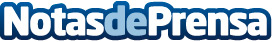 EVVO, primera marca de gama blanca en comercializar electrodomésticos con GrouponLos usuarios de Groupon ya pueden comprar los productos de EVVO con envío incluido y cinco años de garantíaDatos de contacto:Álvaro Santana, director de Comunicacion de EVVO.Para más información, entrevistas o fotos en alta resolución: alvaro.santana@evvohome.comNota de prensa publicada en: https://www.notasdeprensa.es/evvo-primera-marca-de-gama-blanca-en Categorias: Marketing Emprendedores E-Commerce Consumo Electrodomésticos http://www.notasdeprensa.es